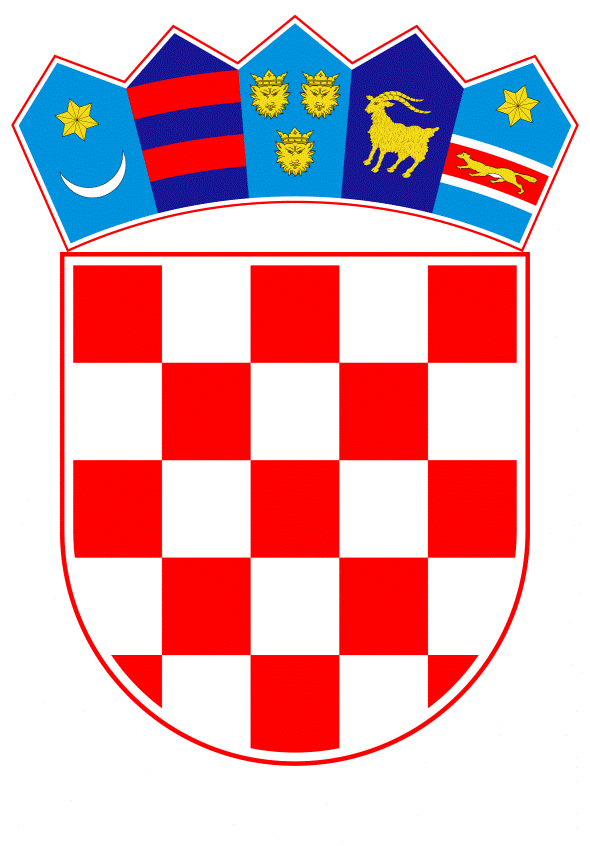 VLADA REPUBLIKE HRVATSKEZagreb, 23. travnja 2020.______________________________________________________________________________________________________________________________________________________________________________________________________________________________Banski dvori | Trg Sv. Marka 2 | 10000 Zagreb | tel. 01 4569 222 | vlada.gov.hrVLADA REPUBLIKE HRVATSKEPRIJEDLOG ZAKONA O INTERVENTNIM MJERAMA U OVRŠNIM I STEČAJNIM POSTUPCIMA ZA VRIJEME TRAJANJA POSEBNIH OKOLNOSTI, S KONAČNIM PRIJEDLOGOM ZAKONAZagreb, travanj 2020. PRIJEDLOG ZAKONA O INTERVENTNIM MJERAMA U OVRŠNIM I STEČAJNIM POSTUPCIMA ZA VRIJEME TRAJANJA POSEBNIH OKOLNOSTIUSTAVNA OSNOVA ZA DONOŠENJE ZAKONAUstavna osnova za donošenje ovoga Zakona sadržana je u članku 2. stavku 4. podstavku 1. Ustava Republike Hrvatske (Narodne novine, br. 85/10 – pročišćeni tekst i 5/14 – Odluka Ustavnog suda Republike Hrvatske).OCJENA STANJA I OSNOVNA PITANJA KOJA SE TREBAJU UREDITI ZAKONOM, TE POSLJEDICE KOJE ĆE DONOŠENJEM ZAKONA PROISTEĆIPrijedlogom zakona o interventnim mjerama u ovršnim i stečajnim postupcima za vrijeme trajanja posebnih okolnosti (u daljnjem tekstu: Prijedlog zakona) predlažu se mjere kojima se nastoji olakšati položaj fizičkih osoba kojima se dio primanja usteže radi provedbe na ovrhe na plaći, mirovini ili drugom stalnom novčanom primanju; gospodarskih subjekata kojima prijeti stečaj; korisnika bespovratnih sredstava za provedbu projekata koji se financiraju iz nacionalnih sredstava i/ili proračuna Europske unije te korisnika mjera pomoći isplaćenih uslijed posebnih okolnosti.Posebne okolnosti podrazumijevaju događaj ili određeno stanje koje se nije moglo predvidjeti i na koje se nije moglo utjecati, a koje ugrožava život i zdravlje građana, imovinu veće vrijednosti, znatno narušava okoliš, narušava gospodarsku aktivnost ili uzrokuje znatnu gospodarsku štetu. U posebnim okolnostima koje trenutno postoje u Republici Hrvatskoj do kojih je došlo uslijed pojave epidemije bolesti COVID-19 uzrokovane virusom SARS-CoV-2 (u daljnjem tekstu: bolest COVID-19) nastoji se zaštiti život i zdravlje ljudi te smanjiti šteta nastala građanima i šteta u gospodarskom poslovanju.Prijedlogom zakona je propisano zastajanje s postupanjem u ovršnim postupcima za vrijeme trajanja posebnih okolnosti, uz propisane iznimke, radi zaštite života i zdravlja sudionika navedenih postupka. Također, propisano je da sudac može provoditi ovršne postupke i ako, s obzirom na okolnosti svakog pojedinog slučaja, ocjeni da je navedene postupke nužno hitno provesti unatoč posebnim okolnostima te je takvu odluku dužan posebno obrazložiti.Također, Prijedlogom zakona regulira se i zastoj provedbe ovrhe na plaći i drugim stalnim primanjima za vrijeme trajanja posebnih okolnosti. Na taj način će se, uz propisane iznimke, omogućiti ovršenicima da za vrijeme posebnih okolnosti raspolažu svim primanjima po osnovi plaće i drugim stalnim primanjima, kako bi lakše prebrodili razdoblje posebnih okolnosti koje znatno utječe na njihovu financijsku situaciju.Unatoč činjenici da sukladno Ovršnim zakonom (Narodne novine, br. 112/12, 25/13, 93/14, 55/16 i 73/17, u daljnjem tekstu: Ovršni zakon) ovršenici imaju pravo na izuzeće dijela primanja od ovrhe, Prijedlogom zakona za vrijeme trajanja posebnih propisuju se dodatna izuzeća od ovrhe. Propisuje se izuzeće u odnosu na sredstva koja se uplaćuju namjenski, u svrhu provedbe projekata dodjelom bespovratnih sredstava odnosno potpore ili financijskih instrumenata koji se financiraju iz nacionalnih sredstava i/ili proračuna Europske unije. Također, za vrijeme trajanja posebnih okolnosti propisuje se izuzeće od ovrhe i sredstava koja se isplaćuju kao mjera pomoći gospodarstvu i fizičkim osobama uslijed posebnih okolnosti. Na taj način se nastoji osigurati da navedena namjenski uplaćena sredstva budu iskorištena baš za tu svrhu zbog koje su isplaćena.Budući da se zbog bolesti COVID-19 smanjila uobičajena ekonomska aktivnost zbog ograničenja slobode kretanje i društvenih aktivnosti, a što izravno utječe na poslovanje i održivost trgovačkih društava i drugih poslovnih subjekata koji rade sa smanjenim kapacitetom ili su uopće obustavili svoje poslovanje na duže vrijeme, ovim zakonom je propisano privremeno interveniranje u stečajne razloge propisane Stečajnim zakonom (Narodne novine, br. 71/15 i 104/17, u daljnjem tekstu: Stečajni zakon).Tako se Prijedlogom zakona propisuje da razlozi koji se sukladno Stečajnom zakonu smatraju stečajnim razlozima, ako su nastupili za vrijeme trajanja posebnih okolnosti, nisu pretpostavka za podnošenje prijedloga za otvaranja stečajnog postupka, osim ako prijedlog za otvaranje stečajnoga postupka podnosi sam dužnik. Financijska agencija i vjerovnik mogu iznimno podnijeti prijedlog radi zaštite interesa i sigurnosti Republike Hrvatske, prirode, ljudskog okoliša i zdravlja ljudi. Na taj način se nastoji smanjiti broj stečajnih postupaka pokrenutih radi okolnosti uvjetovanih bolešću COVID-19, kako bi se gospodarskim subjektima dala mogućnost da nakon prestanka trajanja posebnih okolnosti nastave s obavljanje djelatnosti i da time pridonesu gospodarskom oporavku.Prijedlogom zakona regulira se i zastoj tijeka zateznih kamata za vrijeme trajanja posebnih okolnosti. OCJENA I IZVORI POTREBNIH SREDSTAVA ZA PROVEDBU ZAKONA	Za provedbu ovoga Zakona nije potrebno osigurati dodatna financijska sredstva u državnom proračunu Republike Hrvatske. IV. 	RAZLOZI ZA DONOŠENJE ZAKONA PO HITNOM POSTUPKUPrema odredbi članka 204. Poslovnika Hrvatskoga sabora (Narodne novine, br. 81/13, 113/16, 69/17 i 29/18), zakon se može donijeti po hitnom postupku, kada to zahtijevaju osobito opravdani razlozi, koji u prijedlogu moraju biti posebno obrazloženi. Donošenjem ovoga Zakona nastoji se zaštiti život i zdravlje ljudi te smanjiti šteta nastala građanima i šteta u gospodarskom poslovanju nastala uslijed posebnih okolnosti, što zahtijeva hitnu reakciju. Slijedom navedenoga, predlaže se stupanje na snagu ovoga Zakona prvoga dana od dana njegove objave u Narodnim novinama. KONAČNI PRIJEDLOG ZAKONA O INTERVENTNIM MJERAMA U OVRŠNIM I STEČAJNIM POSTUPCIMA ZA VRIJEME TRAJANJA POSEBNIH OKOLNOSTISadržaj zakonaČlanak 1.Ovim se Zakonom propisuju posebne interventne mjere u ovršnim i stečajnim postupcima za vrijeme trajanja posebnih okolnosti uslijed proglašenja epidemije bolesti COVID-19 uzrokovane virusom SARS-CoV-2.Posebne okolnostiČlanak 2.Posebne okolnosti podrazumijevaju događaj ili određeno stanje koje se nije moglo predvidjeti i na koje se nije moglo utjecati, a koje ugrožava život i zdravlje građana, imovinu veće vrijednosti, znatno narušava okoliš, narušava gospodarsku aktivnost ili uzrokuje znatnu gospodarsku štetu.Zastajanje s ovršnim postupcima za vrijeme trajanja posebnih okolnostiČlanak 3.(1) Za vrijeme trajanja posebnih okolnosti u smislu ovoga Zakona zastaje se s postupanjem u svim ovršnim postupcima. (2) Iznimno od stavka 1. ovoga članka, provodit će se ovršni postupci radi namirenja tražbine zakonskog uzdržavanja djeteta, druge tražbine kada se ovrha provodi radi namirenja budućih obroka po dospijeću, tražbine po osnovi dospjele, a neisplaćene plaće, naknade plaće ili otpremnine i ako se radi o mjerama osiguranja iz kaznenog postupka.(3) Za vrijeme trajanja posebnih okolnosti u smislu ovoga Zakona mogu se provoditi ovršni postupci i izvan slučajeva navedenih u stavku 2. ovoga članka, ako sudac s obzirom na okolnosti svakog pojedinog slučaja ocjeni da je navedene postupke nužno hitno provesti, unatoč posebnim okolnostima. Takvu odluku će sudac posebno obrazložiti.Provedba ovrhe na plaći i drugom stalnom novčanom primanju za vrijeme trajanja posebnih okolnostiČlanak 4.(1) Za vrijeme trajanja posebnih okolnosti u smislu ovoga Zakona, poslodavac odnosno drugi isplatitelj stalnog novčanog primanja zastat će s provedbom ovrhe na plaći odnosno stalnom novčanom primanju te neće plijeniti daljnje tražbine ovršenika niti isplaćivati ovrhovoditelju novčane iznose za koje je određena ovrha, već će cijelu  plaću odnosno stalno novčano primanje ispuniti radniku odnosno primatelju stalnog novčanog primanja.(2) Iznimno od odredbe stavka 1. ovoga članka, poslodavac odnosno drugi isplatitelj stalnog novčanog primanja neće zastati s provedbom ovrhe na plaći odnosno stalnom novčanom primanju ako se ovrha provodi radi namirenja tražbine zakonskog uzdržavanja djeteta, druge tražbine kada se ovrha provodi radi namirenja budućih obroka po dospijeću, tražbine po osnovi dospjele, a neisplaćene plaće, naknade plaće ili otpremnine i ako se radi o mjerama osiguranja iz kaznenog postupka.(3) Za vrijeme trajanja posebnih okolnosti u smislu ovoga Zakona poslodavac odnosno drugi isplatitelj stalnog novčanog primanja će zaprimati nove ovršne isprave radi stjecanja prava prvenstvenog reda pri namirenju, ali neće plijeniti niti prenositi dio primanja ovrhovoditelju sukladno odredbi stavka 1. ovoga članka, osim ako se radi o provedbi ovrhe sukladno stavku 2. ovoga članka.(4) Iznimno od odredbe stavka 1. ovoga članka, ako za vrijeme trajanja posebnih okolnosti u smislu ovoga Zakona nastupi uvjet za prijenos sredstava koja su zaplijenjena prije nastupa posebnih okolnosti, poslodavac odnosno drugi isplatitelj stalnog novčanog primanja prenijeti će zaplijenjeni iznos ovrhovoditelju.Izuzimanje od ovrhe za vrijeme trajanja posebnih okolnostiČlanak 5.(1) Za vrijeme trajanja posebnih okolnosti u smislu ovoga Zakona izuzeta su od ovrhe sredstva koja se uplaćuju namjenski, u svrhu provedbe projekata dodjelom bespovratnih sredstava odnosno potpore ili financijskih instrumenata, koji se financiraju iz nacionalnih sredstava i/ili proračuna Europske unije.(2) Za vrijeme trajanja posebnih okolnosti u smislu ovoga Zakona izuzeta su od ovrhe sredstava koja se isplaćuju kao mjera pomoći gospodarstvu i fizičkim osobama uslijed posebnih okolnosti.Stečajni razlozi za vrijeme trajanja posebnih okolnostiČlanak 6.(1) Stečajni razlozi nastali za vrijeme trajanja posebnih okolnosti u smislu ovoga Zakona nisu pretpostavka za podnošenje prijedloga za otvaranje stečajnoga postupka.(2) Iznimno od stavka 1. ovoga članka, prijedlog za otvaranje stečajnoga postupka može podnijeti dužnik, a Financijska agencija i vjerovnik samo radi zaštite interesa i sigurnosti Republike Hrvatske, prirode, ljudskog okoliša i zdravlja ljudi. Zastoj tijeka zateznih kamataČlanak 7.Za vrijeme trajanja posebnih okolnosti u smislu ovoga Zakona ne teku zatezne kamate.Trajanje posebnih okolnostiČlanak 8.(1) Trajanje posebnih okolnosti u smislu ovoga Zakona utvrđuje se od dana stupanja na snagu ovoga Zakona do isteka roka od tri mjeseca nakon njegovog stupanja na snagu.  (2) Rok iz stavka 1. ovoga članka može se odlukom Vlade Republike Hrvatske produžiti za tri mjeseca.Naknadna procjena učinakaČlanak 9.Ministarstvo pravosuđa će u roku od dvije godine od dana stupanja na snagu ovoga Zakona provesti naknadnu procjenu učinaka ovoga Zakona.Stupanje na snaguČlanak 10.Ovaj Zakon stupa na snagu prvoga dana od dana objave u Narodnim novinama. O B R A Z L O Ž E N J EUz članak 1.Odredbom ovoga članka se propisuje da je sadržaj ovoga Zakona propisivanje interventnih mjera u ovršnim i stečajnim postupcima za vrijeme trajanja posebnih okolnosti uslijed proglašenja epidemije bolesti COVID-19 uzrokovane virusom SARS-CoV-2.Uz članak 2.Odredbom ovoga članka se propisuje da posebne okolnosti podrazumijevaju događaj ili određeno stanje koje se nije moglo predvidjeti i na koje se nije moglo utjecati, a koje ugrožava život i zdravlje građana, imovinu veće vrijednosti, znatno narušava okoliš, narušava gospodarsku aktivnost ili uzrokuje znatnu gospodarsku štetu.Uz članak 3.Odredbama članka se propisuje zastajanje s postupanjem u svim ovršnim postupcima za vrijeme trajanja posebnih okolnosti. Iznimno od navedenog, provodit će se ovršni postupci sukladno odredbama važećeg Ovršnog zakona radi namirenja tražbine zakonskog uzdržavanja djeteta (alimentacije), druge tražbine kada se ovrha provodi radi namirenja budućih obroka po dospijeću (u pravilu druga uzdržavanja i naknade štete radi izgubljenog uzdržavanja), tražbine po osnovi dospjele, a neisplaćene plaće, naknade plaće ili otpremnine (i fizičke osobe se nalaze u ulogama poslodavca) te ako se radi o mjerama osiguranja iz kaznenog postupka. Također, propisuje se da sudac može provoditi i druge ovršne postupke ako, s obzirom na okolnosti svakog pojedinog slučaja, ocjeni da je navedene postupke nužno hitno provesti unatoč posebnim okolnostima te je u tom slučaju sudac dužan takvu odluku posebno obrazložiti. Uz članak 4.Odredbama ovoga članka se propisuje da za će vrijeme trajanja posebnih okolnosti poslodavac odnosno drugi isplatitelj stalnog novčanog primanja zastati s provedbom ovrhe na plaći odnosno stalnom novčanom primanju te neće dalje plijeniti niti isplaćivati ovrhovoditelju novčane iznose za koje je određena ovrha, već će cijelu obvezu ispuniti radniku odnosno primatelju stalnog novčanog primanja.Iznimno od navedenog, ovrha na plaći odnosno stalnom novčanom primanju se provodi sukladno odredbama važećeg Ovršnog zakona u odnosu u odnosu na tražbine zakonskog uzdržavanja djeteta (alimentacije), druge tražbine kada se ovrha provodi radi namirenja budućih obroka po dospijeću (u pravilu druga uzdržavanja i naknade štete radi izgubljenog uzdržavanja), tražbine po osnovi dospjele, a neisplaćene plaće, naknade plaće ili otpremnine (i fizičke osobe se nalaze u ulogama poslodavca) te ako se radi o mjerama osiguranja iz kaznenog postupka. Iznimka od pravila ne poduzimanja radnji za vrijeme zastoja s provedbom ovrhe propisuje se i za slučaj kad za vrijeme posebnih okolnosti nastupi uvjet za prijenos sredstava koja su zaplijenjena prije nastupa posebnih okolnosti. Navedena sredstva su već zaplijenjen, ovrhovoditelj je na njima stekao založno pravo te ovršenik njima ne može raspolagati. Zato će u tim situacijama poslodavac odnosno drugi isplatitelj stalnog novčanog primanja prenijeti zaplijenjeni iznos ovrhovoditelju, ali sukladno odredbi stavka 1. ovoga članka, za vrijeme trajanja posebnih okolnosti neće provoditi daljnju zapljenu.Uz članak 5. Odredbama ovoga članka propisuju se izuzeća od ovrhe za vrijeme trajanja posebnih okolnosti. Propisuje se izuzeće u odnosu na sredstva koja se uplaćuju namjenski, u svrhu provedbe projekata dodjelom bespovratnih sredstava odnosno potpore ili financijskih instrumenata, koji se financiraju iz nacionalnih sredstava i/ili proračuna Europske unije. Također, za vrijeme trajanja posebnih okolnosti izuzeta su od ovrhe i sredstava koja se isplaćuju kao mjera pomoći gospodarstvu i fizičkim osobama uslijed posebnih okolnosti. Na taj način se nastoji osigurati da navedena namjenski uplaćena sredstva budu iskorištena baš za tu svrhu zbog koje su isplaćena.Uz članak 6. Odredbama članka se propisuje da stečajni razlozi nastupili za vrijeme trajanja posebnih okolnosti nisu pretpostavka za pokretanje stečajnog postupka, osim ako prijedlog podnosi dužnik. Prijedlog za otvaranje stečajnog postupka može podnijeti Financijska agencija i vjerovnik, ali samo radi zaštite interesa i sigurnosti Republike Hrvatske, prirode, ljudskog okoliša i zdravlja ljudi, a koje ograničenje se zasniva na odredbi članka 50. stavka 2. Ustava Republike Hrvatske Ustava Republike Hrvatske (Narodne novine, br. 85/10 – pročišćeni tekst i 5/14 – Odluka Ustavnog suda Republike Hrvatske) kojom je propisano da se  poduzetnička sloboda i vlasnička prava mogu iznimno ograničiti zakonom radi zaštite interesa i sigurnosti Republike Hrvatske, prirode, ljudskog okoliša i zdravlja ljudi. O opravdanosti podnošenja takvog prijedloga odlučuje sud u postupku.Uz članak 7. Odredbom ovoga članka propisuje se da za vrijeme trajanja posebnih okolnosti u smislu ovoga Zakona ne teku zatezne kamate.Uz članak 8.Odredbom ovoga članka propisuje se vremenski period trajanja posebnih okolnosti propisanih ovim Zakonom.Uz članak 9. Odredbom ovoga članka propisuje s obveza naknadne procjene učinaka ovoga Zakona.Uz članak 10.Odredbom ovoga članka propisuje se stupanje Zakona na snagu prvoga dana od dana njegove objave u Narodnim novinama zbog posebnih okolnosti uslijed proglašenja epidemije bolesti COVID-19 uzrokovane virusom SARS-CoV-2, kako bi se zaštitio život i zdravlje ljudi te smanjila šteta nastala građanima i šteta u gospodarskom poslovanju, što zahtijeva hitnu reakciju.  Predlagatelj:Ministarstvo pravosuđaPredmet:Nacrt prijedloga zakona o interventnim mjerama u ovršnim i stečajnim postupcima za vrijeme trajanja posebnih okolnosti, s Nacrtom konačnog prijedloga zakona